ONDERZOEKSOPDRACHT  KCNR oktober 2014 - juni 2015‘duurzaam leven opbouwen in Ban Mae Phaem, Thailand”(Engels? Scroll down…)Wij bieden: Onderdak in Ban Mae Phaem en begeleiding van diverse organisaties: En diversen bedrijven als Rijkzwaan en andere organisaties zoals Ambassade in Thailand. PeriodeEind 2014 gedurende ca 3- 6 maanden. Meer informatie: Informatiebijeenkomst 20 juni 2014 bij Tauw, 1700 uur , Zekeringstraat 43 te Amsterdam.Aanmelden via email voor 10 juni bij , john@buffelen.orghttp://www.buffelen.org/contact: john@buffelen.org, Floris.Boogaard@tauw.nl, m.palsma@waterwegen.eu 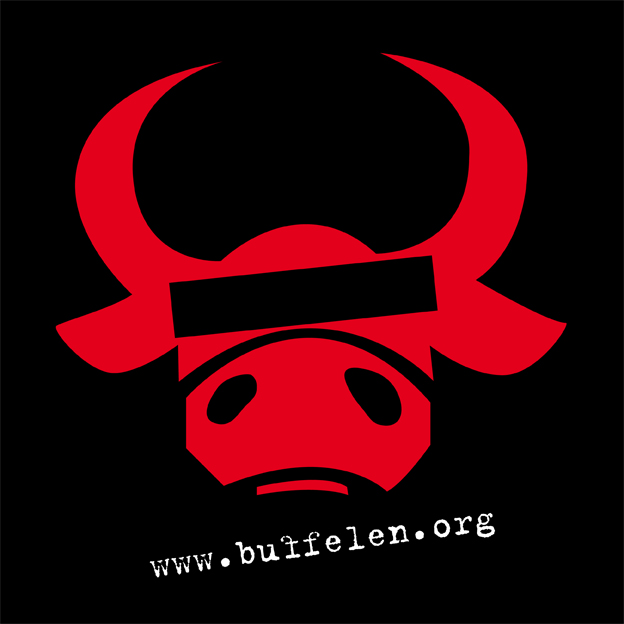 In the North of Thailand near the border of  life is getting harder for the mountain tribes. Because of population growth, changing climate, lifestyle and area (deforestation) future problems arise: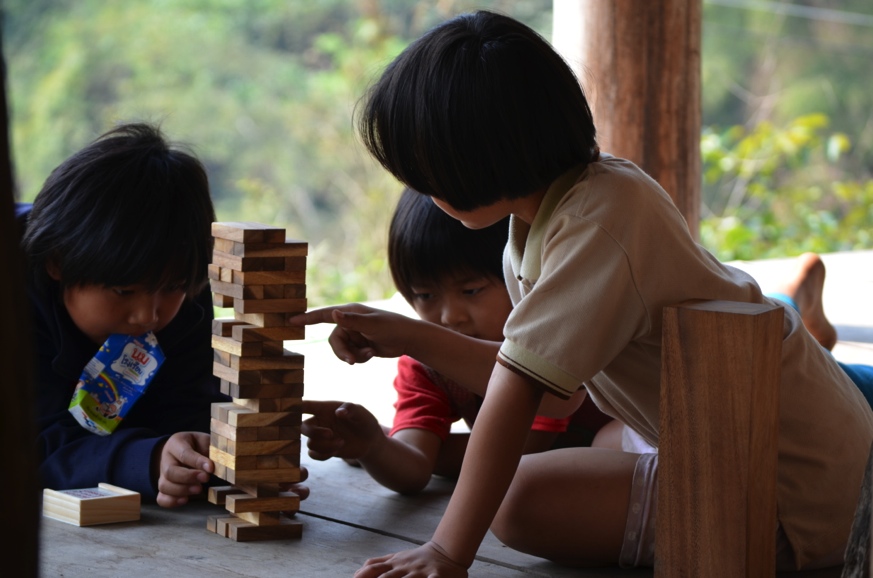 lack of clean drinking waterpollution of soil and groundwater (pesticides, waste, sanitation problems)Deforestation causes erosion and floodingsless land is less foodresulting to conflicts within mountain tribesThe projectTo help the mountain tribes with international knowledge exchange we are looking for students from different background/studies to come up with practical solutions for a sustainable lifestyle adapting to change. You will work and live with the tribes and work together with local organizations as the . We will make a research on the characteristics and potential of the area that will lead to implementation of solutions:We offer; shelter in Ban Mae Phaem and professional guidance from several organizations: And several other organizations as Rijkzwaan and Dutch embassy in 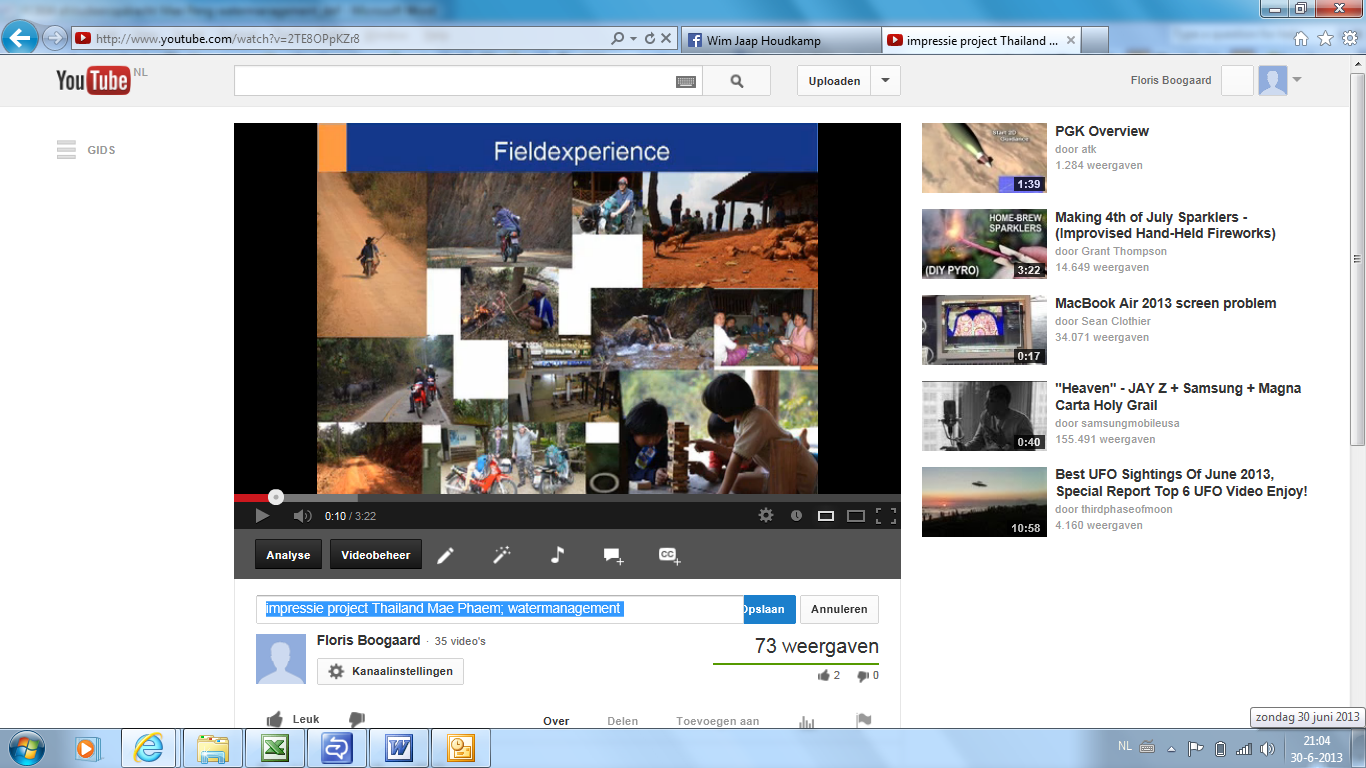 Periodstart beginning of 2015 for about 2- 6 months (fieldwork 4-6 weeks)More info?youtube: impression project Thailand Mae Phaem; water management (https://www.youtube.com/watch?v=ludOVCnviHQ)http://www.buffelen.org/Floris.Boogaard@tauw.nl, john@buffelen.org, m.palsma@waterwegen.eu‘duurzaam leven opbouwen in Ban Mae Phaem, Thailand”In het noorden van Thailand aan de grens van Myanmar wonen diverse bergstammen. Onder andere door de groei van bevolking, veranderende levensstijl en het kleiner wordende leefgebied (o.a. ontbossing) komen de volgende problemen naar voren:Te weinig schoon drinkwaterVervuiling van bodem en grondwater (oa zwerfvuil, sanitatie en gebruik pesticiden)Ontbossing zorgt voor erosie en gevaar voor overstromingenMinder land is minder voedselHieruit voortkomende conflicten tussen bergstammenDoor de effecten van groeiende bevolking en klimaatsontwikkelingen zullen deze gevaren groter worden. Korte omschrijving van de onderzoeksopdrachtOm de stammen te helpen met onze kennis zijn we op zoek naar studenten die met verschillende achtergronden en interesse met praktische oplossingen komen. Hierbij zul je met de locale bevolking een duurzaam huis en watersysteem bouwen en oplossingen verzinnen voor een duurzame toekomst. Taken zijn een gedegen analyse van de potentie van het gebied tot concreet aanleggen ervan. We denken aan: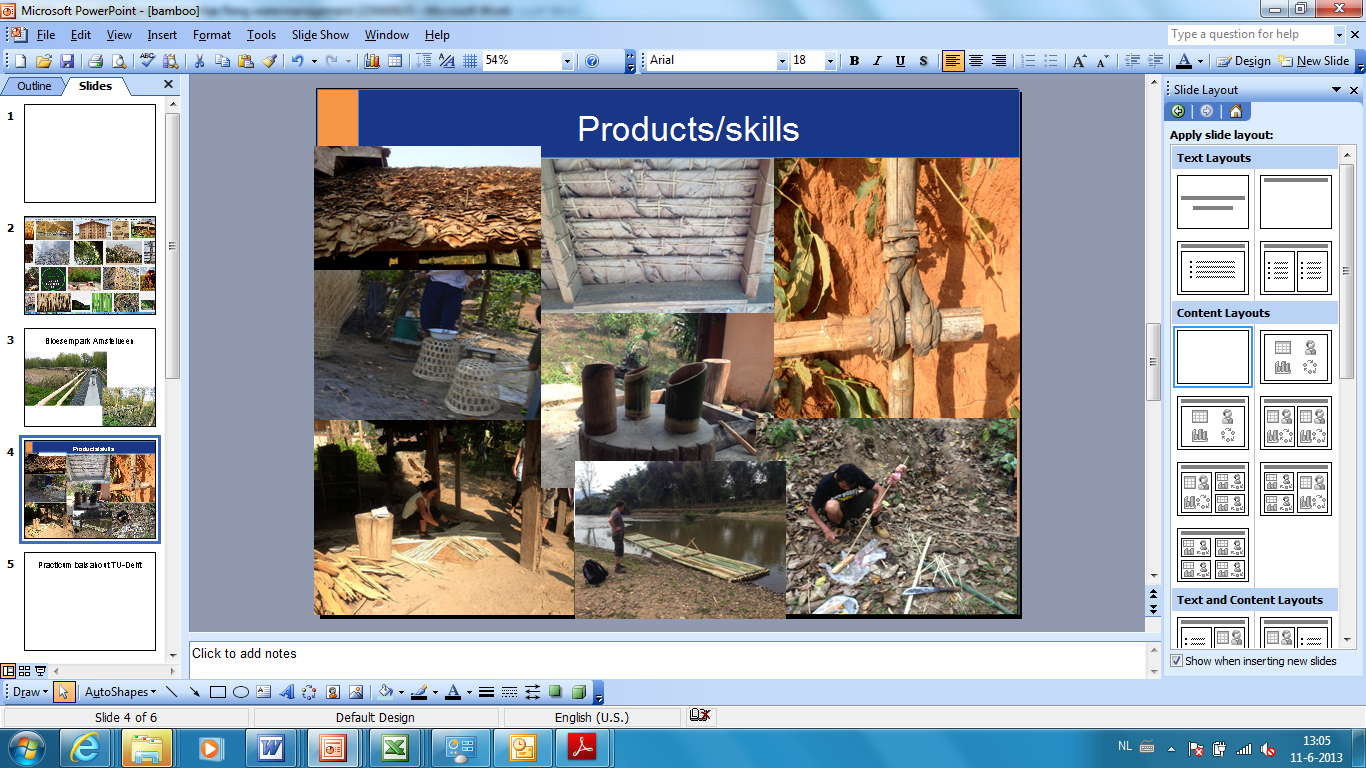 Aanleiding tot de onderzoeksopdracht en de huidige situatieDe bevolking kamt met diverse problemen waar oplossingen voor moeten komen voor en met de locale bevolking. Hierachter enkele oplossingsrichtingen: Te weinig schoon drinkwater (aanleg zuivering/bron)Ontwerp en bouw van een sustainable huis van locale materialenVervuiling van bodem en grondwater (oa zwerfvuil, sanitatie en gebruik pesticiden). Vervuiling dient te worden tegengegaan alsmede kansen benut zoals het sluiten van kringlopen door afval te gebruiken als grondstofOntbossing zorgt voor erosie en gevaar voor overstromingen: mitigatie en adaptatie. Bv andere vegetatie in combinatie met landbouw, erosiebestendigen constructies bouwen en ontbossing tegengaan.Minder land is minder voedsel. Multifunctioneel landgebruik, wisselteelt. Hieruit voortkomende conflicten tussen bergstammen. Communicatie en stimuleren samenwerkingDoor de effecten van groeiende bevolking en klimaatsontwikkelingen zullen deze gevaren groter worden. Gewenste situatie met betrekking tot het vraagstukGedegen studie naar beschikbare gegevens en netwerkGenereren van ontbrekende gegevens in het veld (weer, debieten etc) Probleemanalyse en mogelijke oplossingenVariantenstudie en adviesStart met implementatie van kosteneffectieve oplossingen met locale bevolkingEvaluatie en aanbevelingen voor vervolgopdrachtenGeschikt voor studenten van de opleidingenDiverse opleidingen in overlegIn ieder geval goede mogelijkheden voor CT, BK, …Afstudeeropdracht, opdracht managementstage of schakelstudentStage en of afstudeeropdracht De volgende kennis/skills zijn noodzakelijk en/of gewenstPraktische insteek, sociale vaardigheden, zelfstandig kunnen werken, reguliere software kennis. BIJ INTERNE OPDRACHTGEVERBIJ INTERNE OPDRACHTGEVERBIJ INTERNE OPDRACHTGEVERLectoraatOnderzoekslijnOnderzoekprogrammaRuimtelijke transformatieContactgegevensContactgegevensContactgegevensContactpersoon: Floris BoogaardContactpersoon: Floris BoogaardContactpersoon: Floris BoogaardContactgegevens: ir.F.C. (Floris) BoogaardFloris@noorderruimte.nlKenniscentrum NoorderRuimtelector ruimtelijke transformatiesZernikeplein 11, 9747 AS Postbus 3037, 9701 DA, Groningen0651556826Contactgegevens: ir.F.C. (Floris) BoogaardFloris@noorderruimte.nlKenniscentrum NoorderRuimtelector ruimtelijke transformatiesZernikeplein 11, 9747 AS Postbus 3037, 9701 DA, Groningen0651556826Contactgegevens: ir.F.C. (Floris) BoogaardFloris@noorderruimte.nlKenniscentrum NoorderRuimtelector ruimtelijke transformatiesZernikeplein 11, 9747 AS Postbus 3037, 9701 DA, Groningen0651556826Website:Website:Website:BIJ EXTERNE OPDRACHTGEVERContactgegevensBedrijf: diversenContactpersoon:Contactgegevens:Website:OrganisatiepersoonexpertisecontactStichting BuffelenIris KaufmanLocatie en bevolkingjohn@buffelen.orgTU Delft (CT), Tauw BV, Hanzehogeschool GroningenFloris BoogaardWaterkwantiteit en kwaliteitFloris.Boogaard@tauw.nlWaterwegenMarius PalsmaWaterkwantiteit en kwaliteit m.palsma@waterwegen.euWageningen universiteitBert BruinsLandbouw en irrigatiebert.bruins@wur.nlChiang Mai UniversityFongsaward  Suvagondha/diversenOmgeving en problematiekTU Delft (IO)Johan MolenbroekIndustrieel ontwerpen, innovatieve productenj.f.m.molenbroek@tudelft.nlAnna NoyonsIOIndustrieel ontwerpen, innovatieve producteniris.kauffman@ontwerpstijl.nlBackgroundProblemsSolutions vacantCivil engineering lack of clean drinking waterFlood action plan and analyzeWater balance. Sustainable water system for clean drinking water and irrigation system. Student agricultureFood supplyCost-effective  agriculture and cattleStudent Sustainable living……..StudentOrganizationpersoonexpertisecontactStichting BuffelenJohn ZijderhandIris KaufmanLocation and peoplejohn@buffelen.orgTU Delft university (CT), , Hanzehogeschool applied university Floris BoogaardWater balance (quantity and quality)Floris.Boogaard@tauw.nlWaterwegenMarius PalsmaWater balance (quantity and quality)m.palsma@waterwegen.euWageningen universityBert BruinsAgriculture and irrigationbert.bruins@wur.nlFongsaward  Suvagondha/diversenLocal skills and knowledgeJohn@buffelen.orgUniversity of the   ()Terry Luckewater managementtlucke@usc.edu.auTU DelftLuuk RietveldDrinking water